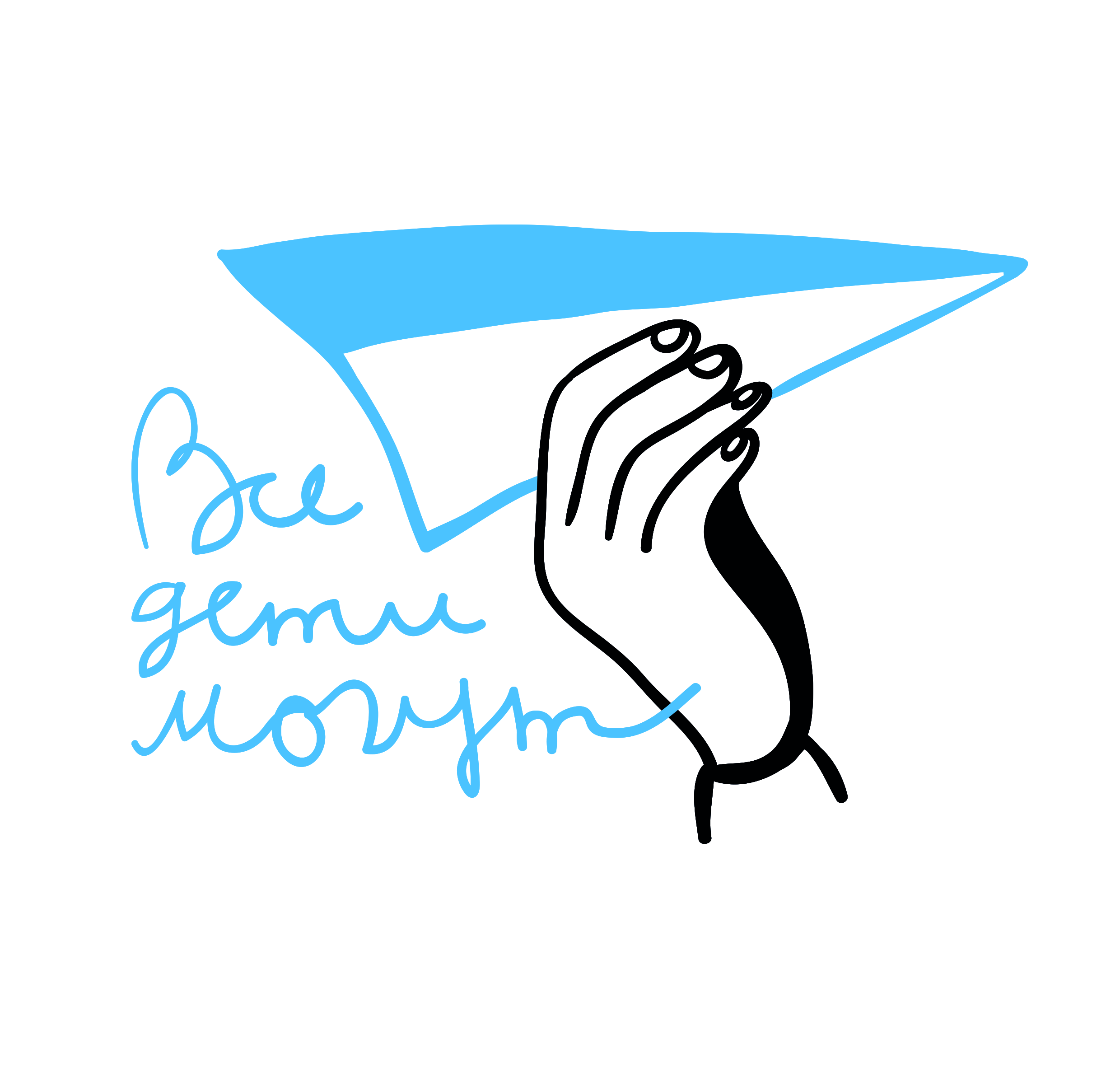 Автономная некоммерческая организация «Все дети могут»353902 г. Новороссийск, ул. Карьерная, д.21ИНН 7714060199/ КПП 231543001/ ОГРН 1027700568224www.vsedetimogut.ru8 963 3797603______________________________________________________________________________Дорогие друзья,Мы рады опубликовать наш отчет о поступлениях благотворительных пожертвований за май 2019 года.За май 2019 года на расчетный счет организации поступило 80559 рублей.Спасибо вам большое!Нашими основными источниками пожертвований за прошедший период стали:средства от регулярных пожертвований клуба 1000 ДРУЗЕЙ;разовые пожертвования физических лиц через сайт www.vsedetimogut.ru корпоративные пожертвования.Расшифровка собранных средств по благотворителям.Огромная благодарность всем, кто помогает нам поддерживать семьи, воспитывающие детей с тяжелыми и множественными нарушениями развития!С уважением,директор Ягодина Мария89633797603 / lepidoptera_ya@mail.ruДата поступленияБлаготворительСумма (без учета комиссии платежной системы)31.05.2019 18:16VLADIMIR FILATOV2402,5RUB31.05.2019 12:57ELENA ZAYSANOVA336,35RUB31.05.2019 0:06NIKOLAY LASKOVETS336,35RUB30.05.2019 10:39MOMENTUM R336,35RUB29.05.2019 21:45MARINA SMIRNOVA336,35RUB29.05.2019 0:18SERGEI NEDAIVODIN336,35RUB28.05.2019 12:15336,35RUB27.05.2019 12:42RUSLANA GETMAN480,5RUB27.05.2019 11:05ELENA SHARIPOVA336,35RUB27.05.2019 9:48NINA ORLOVA961RUB26.05.2019 9:33FILATOVA OXANA961RUB23.05.2019 23:03AK336,35RUB23.05.2019 22:57ROMAN ANDREEV336,35RUB23.05.2019 21:54DENIS PASHCHENKO336,35RUB23.05.2019 18:39ANDREY SAFONOV336,35RUB23.05.2019 17:06SVETLANA ZHULYANOVA336,35RUB22.05.2019 15:51ANNA POMOGAEVA336,35RUB22.05.2019 0:36ANNA NATALCHUK336,35RUB21.05.2019 23:54DARYA KUZMENKO336,35RUB21.05.2019 18:45EVGENY PERTSEV336,35RUB21.05.2019 18:36NATALYA KUZNETSOVA336,35RUB21.05.2019 14:36336,35RUB20.05.2019 15:24A. ZAPOROZHETS336,35RUB20.05.2019 12:36IRINA BORODULINA336,35RUB19.05.2019 21:34EKATERINA KUROKHTINA336,35RUB19.05.2019 14:45ALEXEY FOMIN336,35RUB19.05.2019 9:37ANASTASIA TARSAKOVA336,35RUB18.05.2019 20:31MARINA SYROVATKO336,35RUB18.05.2019 18:16A ZHIKHAREVA336,35RUB18.05.2019 17:45EVGENIA KLYUEVA288,3RUB18.05.2019 17:19NATALIA RAZUMOVA1441,5RUB18.05.2019 10:09NIKOLAIY VISHNEVSKY336,35RUB17.05.2019 15:39ALINA STRIZHAK336,35RUB16.05.2019 18:30ERESKO EKATERINA480,5RUB14.05.2019 19:42ANNA KOVALENKO961RUB14.05.2019 16:43DARYA YAKOVLEVA336,35RUB14.05.2019 16:43336,35RUB14.05.2019 15:42RAISA MELNIK336,35RUB14.05.2019 12:55IRINA TEREZ336,35RUB13.05.2019 23:25GDZHUMAGAZIEVA336,35RUB12.05.2019 22:25SVETLANA ERMOLENKO336,35RUB12.05.2019 20:40GALINA PEDAY480,5RUB12.05.2019 19:40336,35RUB12.05.2019 17:50E. GERBERSGAGEN480,5RUB12.05.2019 14:38LIIA BOLKVADZE336,35RUB12.05.2019 9:40YULIA KIRILENKO672,7RUB11.05.2019 16:43ALEKSANDR BAGNO336,35RUB10.05.2019 16:55OLESYA BALABANOVA336,35RUB09.05.2019 17:35ANASTASIIA KOLOSOVA336,35RUB09.05.2019 16:45MARIA VYLEGZHANINA336,35RUB09.05.2019 14:45MARGARITA LAPTEVA336,35RUB08.05.2019 11:20ARTEMMALISHEVSKII336,35RUB08.05.2019 10:37ALEKSANDR KITAEV336,35RUB08.05.2019 10:15ALEKSANDRA BALASHOVA96,1RUB08.05.2019 7:00TATYANA GORDEEVA961RUB08.05.2019 0:05VIKTORIA FILKINA336,35RUB07.05.2019 9:22ANNA KUBAREVA336,35RUB06.05.2019 22:30ANASTASIA TARSAKOVA336,35RUB06.05.2019 19:25VLADISLAV YONA336,35RUB06.05.2019 17:40KARSAEVA OLGA336,35RUB06.05.2019 12:30KONOGRAY OLGA336,35RUB06.05.2019 12:15ALEKSANDRA SAVENKOVA336,35RUB05.05.2019 23:45E MATVEICHEVA480,5RUB05.05.2019 13:20NATALIA TKACHENKO336,35RUB05.05.2019 11:55OKSANA ZELENSKAYA96,1RUB04.05.2019 17:25NADEZHDA ZHOLOBKO336,35RUB03.05.2019 23:30NATALYA NIKOLAEVA336,35RUB03.05.2019 23:00OLGA FIRSOVA336,35RUB02.05.2019 18:55EVGENY STARIKOV336,35RUB02.05.2019 12:20ALEXANDRA SVENSKYA336,35RUB01.05.2019 23:30NATALYA SOKOLKINA480,5RUB01.05.2019 0:05NIKOLAY LASKOVETS336,35RUB